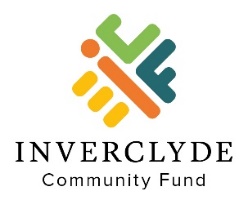 Sustainable Development GrantsGrant Application Form for IndividualsThis application from is for individuals onlyPlease Read the Sustainable Development Grants Information and Guidance before completing this formBefore completing the application form, you should have a discussion with one of our Trustees. Please call 01475 866140 to talk about the ideas you have for your project or activity. To apply for a grant please complete this form and send it to us.Tell us about yourselfWhere did you hear about the Sustainable Development Grants? (Please X)Tell us about your project / activityReferees
Please provide the names and contact details of two independent referees who support this application. Each referee must be someone who knows you well in a professional capacity through your education, work, volunteering, hobbies, or faith.Declaration
In signing below:I confirm that the referees are aware of and support this application for a grant.I confirm that any grant awarded will only be spent as described in this application.I agree to complete an end of grant report when requested.I declare that I have not knowingly provided false or misleading information above.I’m happy to support promotion of the Inverclyde Community Fund should my application be successful.Sending Your ApplicationPlease send the following document by email to: apply@inverclydecommunityfund.org.Your completed application form in Word format. Please do not send the application form in PDF formatIf you are unable to email your application and supporting documents, you can post or deliver them in person to:Inverclyde Community Fundc/o Inverclyde Community Hub75-81 Cathcart StreetGreenockPA15 1DE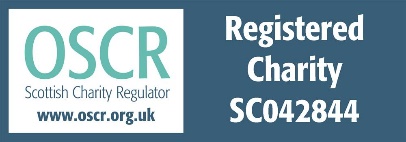 Tel: 01475 866140Email enquiries: trustees@inverclydecommunityfund.org NameAddressHome phone numberMobile phone numberEmailWhat is your interest in Sustainable Development? Word of Mouth                                 Inverclyde Community Fund Website                                        Social Media (Facebook/Twitter/LinkedIn)  CVS Inverclyde                                  Local Press                                           Other, (please detail below)   Which sustainable development priorities does your project or activity address? (Please X all that are relevant) Your project must address at least 1.Which sustainable development priorities does your project or activity address? (Please X all that are relevant) Your project must address at least 1.The environmentRenewable energyEnergy efficiencySustainable Development - community or societySustainable Development - the economySustainable development - cultureWhat would you like to do with the grant? Please describe your project or activity. What would you like to do with the grant? Please describe your project or activity. What difference will your project or activity make? What difference will your project or activity make? Why do you think it will make a difference?Why do you think it will make a difference?Who or what will benefit from your project or activity?Who or what will benefit from your project or activity?What will the grant pay for? Please provide an estimate of all costs.What will the grant pay for? Please provide an estimate of all costs.What is the total cost of your project or activity?£How much grant are you requesting from us?£When will your project or activity start?When will your project or activity finish?Referee 1NamePosition & organisation (If appropriate)Address Telephone / mobileE-MailIn what capacity does this referee know you?Referee 2NamePosition & organisation (If appropriate)Address Telephone / mobileE-MailIn what capacity does this referee know you?SignaturePrint NamePositionDate